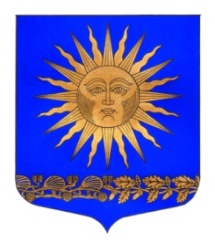 МУНИЦИПАЛЬНЫЙ  СОВЕТВНУТРИГОРОДСКОГО МУНИЦИПАЛЬНОГО  ОБРАЗОВАНИЯ  ГОРОДА ФЕДЕРАЛЬНОГО ЗНАЧЕНИЯ САНКТ-ПЕТЕРБУРГА ПОСЕЛОК СОЛНЕЧНОЕ_________________________________________________________________________________Р Е Ш Е Н И Еот  « 06 »   декабря  2022 года						                                      № 25О внесении изменений в  Положение «О порядке и условиях оплаты труда лиц, замещающих должности муниципальной службы в органах местного самоуправления внутригородского муниципального образования города федерального значения Санкт-Петербурга посёлок Солнечное», утвержденном решением МС от 07.12.2021 №24  Законом Санкт-Петербурга «О Реестре муниципальных должностей в Санкт-Петербурге, Реестре должностей муниципальной службы в Санкт-Петербурге и предельных нормативах размеров оплаты труда депутатов муниципальных советов внутригородских муниципальных образований Санкт-Петербурга, членов выборных органов местного самоуправления в Санкт-Петербурге, выборных должностных лиц местного самоуправления в Санкт-Петербурге, председателей избирательных комиссий внутригородских муниципальных образований Санкт-Петербурга, осуществляющих свои полномочия на постоянной основе, муниципальных служащих в Санкт-Петербурге» от 21.06.2006 г. № 348-54 (в редакции от 29.11.2022г №672-112)Муниципальный совет решил:       Внести изменения:пункт 1.7. изложить в следующей редакции:
«Выплата денежного содержания производится два раза в месяц - 20 числа текущего месяца выплачивается денежное содержание за первую половину месяца и окончательный расчет 5 числа следующего месяца. Денежное содержание за первую половину месяца выплачивается пропорционально отработанному времени, при расчете учитывается оклад и дополнительные выплаты (кроме ежемесячных премий)";пункт 3.1.1. изложить в следующей редакции: «Ежемесячная надбавка к должностному окладу за особые условия труда (службы) устанавливается за особый режим рабочего времени: ненормированный рабочий день, частые командировки и поездки, напряжённость, работа в выходные и праздничные дни. Ежемесячная надбавка к должностному окладу за особые условия труда (службы) устанавливается в фиксированной сумме (до 50 процентов должностного оклада)»;пункт 3.1.2. изложить в следующей редакции: «Размер ежемесячной надбавки к должностному окладу за особые условия труда определяется ежемесячно пропорционально фактически отработанному времени в этом месяце;абзац 3 в подпункте 5.2. заменить на « - ежемесячной надбавки к должностному окладу за особые условия труда (службы) - в размере пяти должностных окладов";Официально опубликовать настоящее решение в СМИ;Решение вступает в силу  с момента его принятия;Контроль за исполнением решения возложить на главу МО – председателя МС п. Солнечное Сафронова М.А.Глава МО - Председатель МС п. Солнечное						                    М. А. Сафронов